  PEDIDO DE INFORMAÇÕES 11/2020Excelentíssimo Senhor Prefeito Municipal, Dr. Edmilson Busatto                     Os Vereadores, signatários requerem após tramitação regimental e ouvido o Plenário, que Vossa Excelência Senhor Dr. Edmilson Busatto DD. Prefeito Municipal encaminhe a esta Casa as seguintes informações:Encaminhe a folha ponto da Fiscal do Município referente aos meses de março, abril, maio, junho e julho de 2020;Encaminhe relatório das ações de fiscalização adotadas pelo Município referente as medidas protetivas e distanciamento social em razão da pandemia causada pelo COVID 19, especificando equipe e horário de atuação, nos meses de março, abril, maio, junho e julho de 2020;Mensagem Justificativa:                     O Poder Legislativo precisa acompanhar o exercício da administração pública municipal, conforme suas atribuições legais em consonância com a LOM e RI. Igualmente poder auxiliar o Poder Executivo a cumprir com seus objetivos e metas, para o desenvolvimento e bem estar geral da população.                                                               Atenciosamente,                                     Sala das Sessões, 04 de agosto de 2020.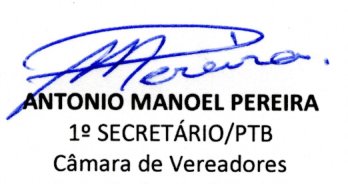 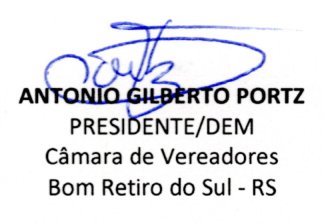 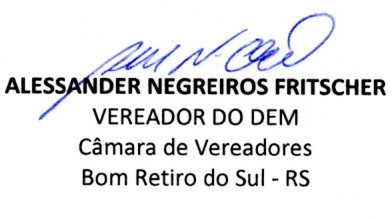 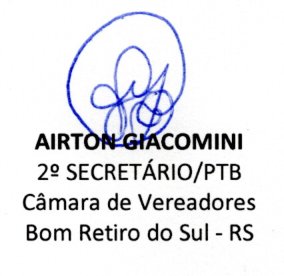 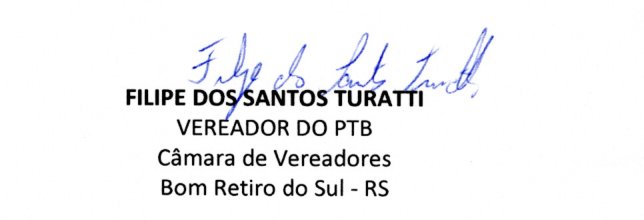 